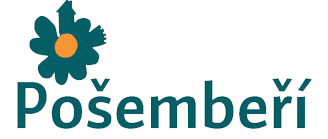 Závěrečná zpráva pro vyhodnocení akcePošlete prosím na email: vraj@posemberi.cz cca 2- 5 ks fotografií z Vašeho uklízení a nezapomeňte se zapojit do soutěže v těchto 3 kategoriích: kuriozita nalezená při úklidu,místo před a po úklidu,vtipné foto z kolektivní akcenebo natočte video (max. 5 minut).Foto nebo video zasílejte do 23. dubna 2018 do 12:00 hodin a uveďte, do jaké soutěžní kategorie se přihlašujete (1 - 4).Více na http://www.posemberi.cz/dalsi-aktivity/uklidme-posemberi-2018/Děkujeme za podporu a těšíme se na Vás v příštím roce.tým Regionu Pošembeří o.p.s.Bc. Gabriela Vraj, koordinátor úklidumobil: 727 946 341Tento Projekt je realizován s finančním přispěním Středočeského kraje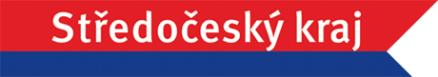 AKCI PODPORUJÍ:Tento Projekt je realizován s finančním přispěním Středočeského kraje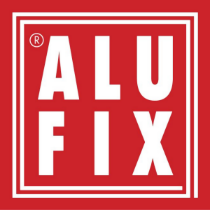 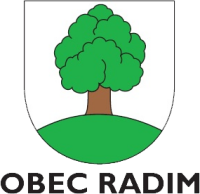 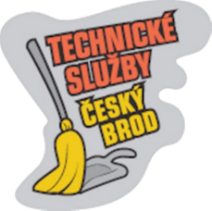 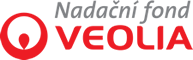 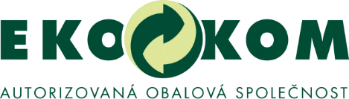 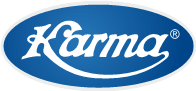 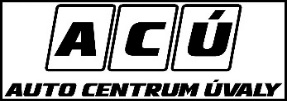 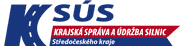 PROSTOR PRO POZNÁMKY, ZAKRESLENÍ PLÁNKU APOD.	KDE SE UKLÍZELO?KDY SE UKLÍZELO?SUBJEKT (vypište zde všechny organizace, které se účastnili úklidu):KOORDINÁTOR:TELEFON + EMAIL:Kolik se zúčastnilo dobrovolníků CELKEM?do 15 let:15 – 26 let:nad 26 let:Kolik se vytřídilo odpadu:Kolik se vytřídilo odpadu:SměsnýPlastySkloPapírSměsný (nepytlovaný) Objemný – pneu, počet ks: Poznámky k odpadu a třídění:Poznámky k odpadu a třídění:Co bylo pozitivní na celé akci/ konkrétně pro Vás?Co bylo pozitivní na celé akci/ konkrétně pro Vás?Co bylo na akci negativní?Co bylo na akci negativní?Vaše doporučení pro další ročník?Vaše doporučení pro další ročník?Vámi zjištěné problémové lokality/ černé skládky:Vámi zjištěné problémové lokality/ černé skládky:Další poznámky k akci:Další poznámky k akci: